MATERI K.D 1.2Kompetensi Dasar 1.2 Melakukan Posting dari Jurnal Khusus ke Buku BesarBuku Besar PembantuJenis Buku Besar PembantuMacam-macam buku besar pembantu adalah:Buku Pembantu Utang Usaha, digunakan untuk mencatat perincian utang perusahaan menurut nama-nama kreditur.Buku Pembantu Piutang Usaha, digunakan untuk mencatat perincian piutang perusahaan menurut nama-nama debitur.Buku Pembantu Persediaan Barang Dagangan, digunakan untuk mencatat perincian persediaan barang dagangan menurut nama-nama jenisnya.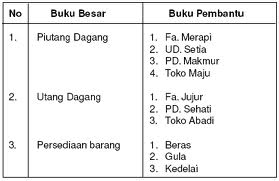 Pencatatan Transaksi ke dalam Buku Besar Pembantu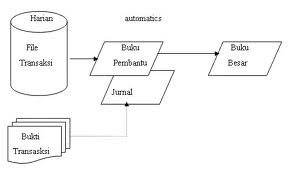 Untuk mencatat transaksi ke dalam buku pembantu utang, datanya diambil dari pembelian kredit, pengeluaran kas, dan retur pembelian. Untuk buku pembantu piutang, datanya diambil dari penjualan kredit, penerimaan kas, dan retur penjualan, sedangkan untuk buku pembantu persediaan barang dagangan, datanya diambil dari pembelian kredit, penjualan kredit, pembelian tunai, penjualan tunai, dan pengambilan pribadi.	Transaksi:Selama bulan Agustus 2005 PD Jaya Abadi melakukan transaksi-transaksi sebagai berikut:Agustus 1	dibeli tunai barang dagangan dari CV Maju mundur, Surabaya sebanyak 600 unit dengan harga Rp6.000.0003	dijual tunai barang dagangan kepada Fa. Arif, Jakarta sebanyak 100 unit dengan harga Rp2.000.0005	dibeli barang dagangan dari Toko Jayabaya, Yogyakarta sebanyak 3.500 dengan harga Rp3.500.000 (faktur nomor 005)6	dibeli tunai barang dagangan dari CV Majumundur, Surabaya sebanyak 300 unit dengan harga Rp3.000.0007	dikembalikan sebagian barang dagangan kepada Toko Jayabaya sebanyak 50 unit dengan harga Rp500.0008	dijual tunai barang dagangan kepada CV Adildaya, Yogyakarta sebanyak 300 unit dengan harga Rp3.000.000 dengan memberikan potongan sebesar 2%10	dibeli barang dagangan dari Toko Makmursekali, Semarang sebanyak 500 unit dengan harga Rp5.000.000 (faktur nomor 010)12	dibayar sebagian utang kepada Toko Jayabaya sebesar Rp2.000.000 (faktur nomor 005)14	dijual dengan kredit barang dagangan kepada CV Adildaya, Yogyakarta sebanyak 1.500 unit dengan harga Rp3.000.000 (faktur nomor 014)15	dibeli barang dagangan dari CV Majumundur, Surabaya sebanyak 600 unit dengan harga Rp6.000.000 (faktur nomor 15)15 	diterima sebagian tagihan dari CV Adildaya, Yogyakarta sebesar Rp2.000.00016	diambil barang dagangan untuk keperluan keluarga sebanyak 30 unit dengan harga Rp300.00017	diterima kembali atas penjualan barang dagangan sebanyak 30 unit dengan harga Rp600.000 (faktur nomor 014)18	dijual inventaris toko kepada Tn. Yunus, Jakarta dengan kredit seharga Rp1.000.000 (faktur nomor 18)20	dilunasi utang kepada Toko Jayabaya sebesar Rp1.000.00021	dijual barang dagangan kepada Adildaya, Yogyakarta sebanyak 20 unit dengan harga Rp4.000.000 (faktur nomor 021)22	dibeli perlengkapan dari Ud Ramai, Jakarta seharga Rp4.200.000 (faktur nomor 022)24	dijual dengan kredit peralatan toko kepada Fa. Arif, Jakarta seharga Rp1.500.000 (faktur nomor 024)25	dibeli barang dagangan dengan kredit kepada Toko Jayabaya, Yogyakarta sebanyak 300 unit dengan harga Rp3.000.000 (faktur nomor 25)25	dijual barang dagangan dengan kredit kepada Fa. Arif, Jakarta sebanyak 130 unit dengan harga Rp2.600.000 (faktur nomor 25)26	dijual barang dagangan dengan tunai kepada Toko Larismanis, Semarang sebanyak 350 unit dengan harga Rp7.000.00027	dibeli barang dagangan dari Toko Jayabaya, Yogyakarta sebanyak 400 unit dengan harga Rp5.000.000 dengan mendapat potongan 2%28	dijual barang dagangan kepada CV Larismanis, Semarang dengan syarat pembayaran 2/10,n/30 sebanyak 130 unit dengan harga Rp2.400.000 (faktur nomor 28)30	dibeli perlengkapan dari UD Ramai, Jakarta seharga Rp3.600.000 (faktur nomor 28)31	dijual barang dagangan kepada Fa.Cahayamurni, Bandung sebanyak 90 unit dengan harga Rp1.800.000 (faktur nomor 030)31	dibeli inventaris dari CV Rayamana, Bandung seharga Rp6.000.000 (faktur nomor 031)31	diterima pelunasan dari Fa. Arif, Jakarta sebesar Rp1.500.000Transaksi tersebut dicatat kedalam buku pembantu utang, buku pembantu piutang, dan buku pembantu persediaanBuku Pembantu UtangCV Majumundur, Surabaya					     No. 01CV Rayamana, Bandung						     No. 02Toko Jayabaya, Yogyakarta					    No. 03Toko Makmursekali, Semarang					     No. 04UD Ramaisekali, Yogyakarta					     No. 05Buku Pembantu PiutangCV Adildaya, Jakarta						     No. 01CV Larismanis, Semarang					     No. 02Fa. Arif, Jakarta							     No. 03Fa. Cahayamurni, Bandung					     No. 04Tn. Yunus, Jakarta						     No. 05Buku Pembantu Persediaan Barang DaganganPersediaan Barang DaganganPosting ke Buku Besar UtamaBerikut contoh memposting dari jurnal khusus ke dalam buku besar.Sebelum dilaksanakan posting diperoleh penjelasan berikut:Sisa kas per 1 Agustus 2005 Rp28.000.000Persediaan barang dagangan per 1 Agustus 2005 Rp5.500.000,00Persediaan peralatan per 1 Agustus 2005 Rp3.500.000Modal Hasan per 1 Agustus 2005 Rp36.000.000Posting Jurnal PembelianPerlengkapan									No.115Inventaris 									No.123Utang Usaha									No.211Persediaan 									No.511Jurnal pembelianPosting Jurnal Pengeluaran KasKas 										No. 101Utang Usaha									No. 211Pembelian									Np. 511Potongan pembelian								No. 513Beban angkut pembelian							No. 515Beban gaji							           No. 521	Jurnal Pengeluaran KasPosting Jurnal PenjualanPiutang Usaha									No. 112Peralatan									No. 121Inventaris 									No. 123Penjualan 									No. 411Jurnal PenjualanPosting Jurnal Penerimaan KasKas 										No. 111Piutang usaha									No.112Penjualan 									No. 411Potongan penjualan								No. 413Pendapatan bunga								No.611Perlengkapan									No.115Jurnal Penerimaan KasTAHAP PENGIKHTISARAN SIKLUS AKUNTANSI PERUSAHAAN DAGANGNeraca SaldoNeraca Saldo adalah daftar yang memuat saldo dari akun-akun yang terdapat dalam buu besar. tujuan penyusunan neraca saldo adalah untuk mengetahui apakah pencatatn transaksi ke dalam jurnal khusus dan umum telah dilakukan secara benar. Tujuan lainnya adalah untuk mengetahui apakah jurnal tersebut telah diposting secara tepat ke dalam buku besar utama. Jika terdapat kesalahan, maka saldo debet dan kredit dalam neraca saldo tidak akan sama.Bentuk Neraca Saldo Keterangan : Kolom nomor akun diisi dengan nomor akun yang dikutip angkanyaKolom nama akun diisi dengan nama akun yang dikutip angkannya. Kolom nama akun ini diisi secara berurutan sesuai urutan yang direncanakanKolom debet diisi dengan jumlah saldo akun yang bersaldo debet, sementara kolom kredit diisi dengan jumlah saldo akun yang bersaldo kredit.Dari jumlah saldo akun-akun yang ada dalam buku besar tersebut, disusun neraca saldo PD Indojaya untuk periode 31 Desember 2011UD JAYA ABADINeraca Saldo per 31 Desember 2011Tanggal Tanggal Keterangan Ref Debit Kredit D/KSisa200515JB.8-3.000.000K3.000.000AgustusTanggal Tanggal Keterangan Ref Debit Kredit D/KSisa200531JB.8-6.000.000K6.000.000AgustusTanggal Tanggal Keterangan Ref Debit Kredit D/KSisa20055JB.8-3.500.000K3.500.000Agustus7JU.1500.000-K3.000.00012KK.82.000.000-K1.000.00020KK.81.000.000---25JB.8-3.000.000K3.000.00027JB.8-4.000.000K7.000.000Tanggal Tanggal Keterangan Ref Debit Kredit D/KSisa200510JB.8-5.000.000K5.000.000Agustus28JKK 85.000.000---Tanggal Tanggal Keterangan Ref Debit Kredit D/KSisa200522JB.8-4.200.000K4.200.000Agustus30JB.8-3.600.000K7.800.000Tanggal Tanggal Keterangan Ref Debit Kredit D/KSisa200514JP.83.000.000-D3.000.000Agustus15JKM.8-2.000.000D1.000.00017JU.1-600.000D400.00021JP.84.000.000-D4.400.000Tanggal Tanggal Keterangan Ref Debit Kredit D/KSisa200528JP.82.400.000-D2.400.000AgustusTanggal Tanggal Keterangan Ref Debit Kredit D/KSisa200524JP.11.500.000-D1.500.000Agustus25JP.12.600.000-D4.100.00031JKM.8-1.500.000D2.600.000Tanggal Tanggal Keterangan Ref Debit Kredit D/KSisa200530JP.81.800.000-D1.800.000AgustusTanggal Tanggal Keterangan Ref Debit Kredit D/KSisa200518JP.81.000.000-D1.000.000AgustusTanggal Tanggal Keterangan Ref Masuk (unit) Keluar (unit) Sisa20051JKK.8600-600Agustus3JKM.8-1005005JB.83.500-4.0006JKK.8300-4.3007JU.1-504.2508JKM.8-3003.95010JB.8500-4.45014JP.8-15002.95015JB.8600-3.55016JU.1-303.52017JU.130-3.55021JP.8-203.53025JP.8-1303.40025JB.1300-3.70026JKM.8-3503.35027JB.8400-3.75028JP.8-1303.62030JP.8-903.530Tanggal Tanggal Keterangan Ref Debit Kredit Sisa Sisa Tanggal Tanggal Keterangan Ref Debit Kredit Debit Kredit 200531JB 87.800.000-7.800.000-Agustus Tanggal Tanggal Keterangan Ref Debit Kredit Sisa Sisa Tanggal Tanggal Keterangan Ref Debit Kredit Debit Kredit 200531JB 86.000.000-6.000.000-Agustus Tanggal Tanggal Keterangan Ref Debit Kredit Sisa Sisa Tanggal Tanggal Keterangan Ref Debit Kredit Debit Kredit 200531JB 8-35.300.000-35.300.000Agustus Tanggal Tanggal Keterangan Ref Debit Kredit Sisa Sisa Tanggal Tanggal Keterangan Ref Debit Kredit Debit Kredit 200531JB 821.500.000-21.500.000-Agustus TanggalTanggalNo. FakturAkun yang DikreditRef.KreditDebitDebitDebitDebitTanggalTanggalNo. FakturAkun yang DikreditRef.Utang usahaPembelianRef.Serba-serbiSerba-serbiTanggalTanggalNo. FakturAkun yang DikreditRef.Utang usahaPembelianRef.JumlahAkun20055005Toko Jayabaya,Yogyakarta3.500.0003.500.000--Agustus 10010Toko Makmursekali,Semarang5.000.0005.000.000--15015CV. Majumundur,Surabaya6.000.0006.000.000--22022UD. Ramaisekali, Yogyakarta4.200.000-4.200.000Perlengkapan 25025Toko Jabayabaya,Yogyakarta3.000.0003.000.000--27027Toko Jabayabaya,Yogyakarta4.000.0004.000.000--30030UD. Ramaisekali,Yogyakarta3.600.000-3.600.000Perlengkapan 31031CV. Rayamana, Bandung6.000.000-6.000.000Inventaris 35.300.00021.500.00013.800.000Tanggal Tanggal Keterangan Ref Debit Kredit Sisa Sisa Tanggal Tanggal Keterangan Ref Debit Kredit Debit Kredit 200531Sisa28.000.000-28.000.000-Agustus 31JKK 8-18.100.0009.900.000-Tanggal Tanggal Keterangan Ref Debit Kredit Sisa Sisa Tanggal Tanggal Keterangan Ref Debit Kredit Debit Kredit 200531JB 8-35.300.000-35.300.000Agustus 31JKK 88.000.000-27.300.000Tanggal Tanggal Keterangan Ref Debit Kredit Sisa Sisa Tanggal Tanggal Keterangan Ref Debit Kredit Debit Kredit 200531JB 821.500.000-21.500.000-Agustus 31JKK 89.000.000-30.500.000-Tanggal Tanggal Keterangan Ref Debit Kredit Sisa Sisa Tanggal Tanggal Keterangan Ref Debit Kredit Debit Kredit 200531JKK 8-100.000-100.000Agustus Tanggal Tanggal Keterangan Ref Debit Kredit Sisa Sisa Tanggal Tanggal Keterangan Ref Debit Kredit Debit Kredit 200531JKK 8200.000-200.000-Agustus Tanggal Tanggal Keterangan Ref Debit Kredit Sisa Sisa Tanggal Tanggal Keterangan Ref Debit Kredit Debit Kredit 200531JKK 81.000.0001.000.000-Agustus TanggalTanggalKeteranganRef.DebitDebitKreditKreditKreditKreditKreditTanggalTanggalKeteranganRef.Utang usahaPembelianSerba-serbiSerba-serbiRef.KasPotongan PembelianTanggalTanggalKeteranganRef.Utang usahaPembelianJumlahAkunRef.KasPotongan Pembelian20051Pembelian tunai-6.000.000---6.000.000-Agustus 2Beban angkutan--200.000Beban angkut505200.000-6Pembelian tunai-3.000.000---3.000.000-12Toko Jayabaya, faktur  0052.000.000----2.000.000-20Toko Jayabaya, faktur 0051.000.000----1.000.000-23Beban gaji--1.000.000Beban gaji5211.000.000-28Toko Makmursekali, faktur 0105.000.000----4.900.000100.0008.000.0009.000.0001.200.00018.100.000100.000Tanggal Tanggal Keterangan Ref .Debit Kredit Sisa Sisa Tanggal Tanggal Keterangan Ref .Debit Kredit Debit Kredit 200531JP 816.300.000-16.300.000-Agustus Tanggal Tanggal Keterangan Ref .Debit Kredit Sisa Sisa Tanggal Tanggal Keterangan Ref .Debit Kredit Debit Kredit 200531Sisa --3.500.000-Agustus 31JP 8-1.500.0002.000.000-Tanggal Tanggal Keterangan Ref .Debit Kredit Sisa Sisa Tanggal Tanggal Keterangan Ref .Debit Kredit Debit Kredit 200531JP 86.000.000-6.000.000-Agustus 31JP 8-1.000.0005.000.000-Tanggal Tanggal Keterangan Ref .Debit Kredit Sisa Sisa Tanggal Tanggal Keterangan Ref .Debit Kredit Debit Kredit 200531JP 8-13.800.000-13.800.000Agustus TanggalTanggalNo.Akun yang dikreditRef.DebitKreditKreditKreditKreditTanggalTanggalNo.Akun yang dikreditRef.Piutang usahaPenjualanRef.Serba-serbiSerba-serbiTanggalTanggalNo.Akun yang dikreditRef.Piutang usahaPenjualanRef.JumlahAkun20055014CV. Adildaya, Yogyakarta3.000.0003.000.000---Agustus 18018Tn. Yunus, Jakarta1.000.000-1231.000.000Inventaris 21021CV. Adildaya, Yogyakarta4.000.0004.000.000---24024Fa. Arif, Jakarta1.500.000-1161.500.000Peralatan 25025Fa. Arif, Jakarta2.600.0002.600.000---28028CV. Larismanis, Surabaya2.400.0002.400.000---30030Fa. Cahayamurni, Bandung1.800.0001.800.000---16.300.00013.800.0002.500.000Tanggal Tanggal Keterangan Ref. Debit Kredit Sisa Sisa Tanggal Tanggal Keterangan Ref. Debit Kredit Debit Kredit 2005128.000.000-28.000.000-Agustus 31JKK 8-18.100.0009.900.000-31JKM 816.840.000-26.740.000-Tanggal Tanggal Keterangan Ref. Debit Kredit Sisa Sisa Tanggal Tanggal Keterangan Ref. Debit Kredit Debit Kredit 200531JP 816.300.000-16.300.000-Agustus 31JKM 8-3.500.00012.800.000-Tanggal Tanggal Keterangan Ref .Debit Kredit Sisa Sisa Tanggal Tanggal Keterangan Ref .Debit Kredit Debit Kredit 200531JP 813.800.000-13.800.000Agustus 31JKM 8-12.000.000-25.800.000Tanggal Tanggal Keterangan Ref. Debit Kredit Sisa Sisa Tanggal Tanggal Keterangan Ref. Debit Kredit Debit Kredit 200531JKM 860.000-60.000-Agustus Tanggal Tanggal Keterangan Ref. Debit Kredit Sisa Sisa Tanggal Tanggal Keterangan Ref. Debit Kredit Debit Kredit 200531JKM 8-400.000-400.000Agustus Tanggal Tanggal Keterangan Ref Debit Kredit Sisa Sisa Tanggal Tanggal Keterangan Ref Debit Kredit Debit Kredit 200531JB 87.800.000-7.800.000-Agustus JKM8-1.000.0006.800.000-TanggalTanggalKeteranganRef.DebitDebitKreditKreditKreditKreditKreditTanggalTanggalKeteranganRef.KasPotongan PenjualanPiutang UsahaPenjualanSerba-serbiSerba-serbiSerba-serbiTanggalTanggalKeteranganRef.KasPotongan PenjualanPiutang UsahaPenjualanJumlahRef.Akun20053Penjualan tunai2.000.000--2.000.000-Agustus 8Penjualan tunai2.940.00060.000-3.000.000-9Penjualan perlengkapan1.000.000---1.000.000115Perlengkapan 15CV. Adildaya (014)2.000.000-2.000.000--19Bunga bank400.000---400.000611Pend. bunga26Penjualan tunai7.000.000--7.000.000-31Fa. Arif (024)1.500.000-1.500.000--16.840.00060.0003.500.00012.000.0001.400.000No.AkunNama AkunDebetKreditNo.RekNama RekeningNeraca SaldoNeraca SaldoNo.RekNama RekeningDebetKredit111Kas Rp    26.740.000 112 Piutang Usaha Rp    12.200.000 114Persediaan Barang dagangan Rp     5.500.000 115Perlengkapan Rp     7.800.000 121Peralatan Service Rp     2.000.000 123Inventaris Rp     5.000.000 211Utang usaha Rp  26.800.000 311Modal kiela Rp  37.000.000 312Prive kiela Rp         300.000  Rp                   - 411Penjualan Rp   27.100.000 412Retur penjualan  Rp         600.000 403Potongan penjualan Rp           60.000 511Pembelian Rp    30.500.000 512Retur pembelian Rp      500.000 513Potongan pembelian Rp      100.000 515Beban angkut Rp       200.000 521Beban gaji Rp    1.000.000 611Pendapatan bunga Rp       400.000 Jumlah Rp   91.900.000  Rp   91.900.000 